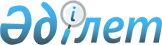 Об организации молодежной практики по Байганинскому району на 2012 год
					
			Утративший силу
			
			
		
					Постановление акимата Байганинского района Актюбинской области от 28 февраля 2012 года № 35. Зарегистрировано Департаментом юстиции Актюбинской области 7 марта 2012 года № 3-4-142. Утратило силу постановлением акимата Байганинского района Актюбинской области от 18 мая 2012 года № 105      Сноска. Утратило силу постановлением акимата Байганинского района Актюбинской области от 18.05.2012 № 105.      

В соответствии с подпунктом 13) пункта 1 статьи 31 Закона Республики Казахстан от 23 января 2001 года № 148 «О местном государственном управлении и самоуправлении в Республике Казахстан», с подпунктом 5-7) статьи 7 Закона Республики Казахстан от 23 января 2001 года № 149 «О занятости населения», постановлением Правительства Республики Казахстан от 31 марта 2011 года № 316 «Об утверждении Программы занятости 2020», постановлением Правительства Республики Казахстан от 19 июня 2001 года № 836 «О мерах по реализации Закона Республики Казахстан от 23 января 2001 года «О занятости населения», акимат района ПОСТАНОВЛЯЕТ:



      1. Организовать молодежную практику по Байганинскому району на 2012 год путем создания временных рабочих мест.



      2. Утвердить перечень работодателей по району, где будут организованы рабочие места для прохождения молодежной практики согласно приложению настоящего постановления.



      3. Государственному учреждению «Байганинский районный отдел занятости и социальных программ» (Ш.Спанова) и государственному учреждению «Центр занятости Байганинского района» (Н.Ескали) организовать выдачу направлений выпускникам учебных заведений для прохождения молодежной практики, заключить с работодателями договоры о создании рабочих мест для прохождения молодежной практики.



      4. Контроль за исполнением настоящего постановления возложить на заместителя акима района А.Амангоса.



      5. Настоящее постановление вводится в действие со дня первого официального опубликования.      Аким района:                                 Б.Кемешов

ПРИЛОЖЕНИЕ

к постановлению № 35

      Акимата Байганинского района

от 28 февраля 2012 года Перечень работодателей по району, где будут организованы рабочие места для прохождения молодежной практики
					© 2012. РГП на ПХВ «Институт законодательства и правовой информации Республики Казахстан» Министерства юстиции Республики Казахстан
				№Наименование работодателейПрофессии (специальности) проходящих молодежную практикуКол-во органуемых рабочих местРазмер месячной заработной платыПродолжительнос

ть молодежной практики,в мес-х1ГУ «Аппарат акима Ащинского сельского округа»

 Экономист- бухгалтер126 000до 6 месяцев1ГУ «Аппарат акима Ащинского сельского округа»

 Программист, информационные системы126 000до 6 месяцев1ГУ «Аппарат акима Ащинского сельского округа»

 Делопроизводство126 000до 6 месяцев2ГУ «Аппарат акима Жанажолского сельского округа»Основы права и экономики226 000до 6 месяцев2ГУ «Аппарат акима Жанажолского сельского округа»Музыкант126 000до 6 месяцев3ГУ «Аппарат акима Колтабанского сельского округа»

 Банковское дело126 000до 6 месяцев3ГУ «Аппарат акима Колтабанского сельского округа»

 Государственное и местное управление126 000до 6 месяцев3ГУ «Аппарат акима Колтабанского сельского округа»

 Учет и аудит126 000до 6 месяцев3ГУ «Аппарат акима Колтабанского сельского округа»

 Юрист126 000до 6 месяцев3ГУ «Аппарат акима Колтабанского сельского округа»

 Экономист126 000до 6 месяцев4ГУ «Аппарат акима Жаркамысского сельского округа»

 Техник- программист226 000до 6 месяцев4ГУ «Аппарат акима Жаркамысского сельского округа»

 Учет и аудит126 000до 6 месяцев4ГУ «Аппарат акима Жаркамысского сельского округа»

 Делопроизводство126 000до 6 месяцев5ГУ «Аппарат акима Кызылбулакского сельского округа»

 Техник- программист126 000до 6 месяцев5ГУ «Аппарат акима Кызылбулакского сельского округа»

 Техник по обслуживанию компьютерной техники126 000до 6 месяцев5ГУ «Аппарат акима Кызылбулакского сельского округа»

 Экономист -бухгалтер126 000до 6 месяцев5ГУ «Аппарат акима Кызылбулакского сельского округа»

 Правоведение226 000до 6 месяцев6ГУ «Аппарат акима Миялинского сельского округа»Экономист- бухгалтер126 000до 6 месяцев6ГУ «Аппарат акима Миялинского сельского округа»Педагог126 000до 6 месяцев7ГУ «Аппарат акима Сартогайского сельского округа»Экономист- бухгалтер226 000до 6 месяцев8ГУ «Аппарат акима Копинского сельского округа»

 Химическая технология неорганических предметов126 000до 6 месяцев8ГУ «Аппарат акима Копинского сельского округа»

 Стандартизация, метрология и сертификация126 000до 6 месяцев8ГУ «Аппарат акима Копинского сельского округа»

 Программист126 000до 6 месяцев8ГУ «Аппарат акима Копинского сельского округа»

 Гидролог126 000до 6 месяцев9ГУ «Аппарат акима Караулкельдинского аульного округа»

 Экономика, бухгалтерский учет и аудит426 000до 6 месяцев9ГУ «Аппарат акима Караулкельдинского аульного округа»

 Делопроизводство426 000до 6 месяцев9ГУ «Аппарат акима Караулкельдинского аульного округа»

 Землеустроитель226 000до 6 месяцев9ГУ «Аппарат акима Караулкельдинского аульного округа»

 Электрик126 000до 6 месяцев10Қаражарская средняя школаДошкольное воспитание126 000до 6 месяцев10Қаражарская средняя школаПедагог организатор226 000до 6 месяцев11ГУ «Байганинский районный отдел архитектуры, градостроительства и строительства»Юрист226 000до 6 месяцев11ГУ «Байганинский районный отдел архитектуры, градостроительства и строительства»Техник-строитель226 000до 6 месяцев12ГУ «Средняя школа им А.Пушкина»Повар126 000до 6 месяцев13ГККП «детский сад «Балдаурен»Программист126 000до 6 месяцев13ГККП «детский сад «Балдаурен»Дизайнер126 000до 6 месяцев13ГККП «детский сад «Балдаурен»Художник126 000до 6 месяцев13ГККП «детский сад «Балдаурен»Слесарь126 000до 6 месяцев13ГККП «детский сад «Балдаурен»Сварщик126 000до 6 месяцев14ГУ «Средняя школа им. Т.Жармаганбетова»Дошкольное воспитание126 000до 6 месяцев15Байганинский филиал РГУ «Центр обслуживания населения Актюбинской области»Основы права и экономики326 000до 6 месяцев15Байганинский филиал РГУ «Центр обслуживания населения Актюбинской области»Правоведение226 000до 6 месяцев15Байганинский филиал РГУ «Центр обслуживания населения Актюбинской области»Юрист226 000до 6 месяцев16ГУ «Управление юстиции Байганинского района»Юрист326 000до 6 месяцев17ГУ «Карабулакская средняя школа»Программист126 000до 6 месяцев18ГУ «Дом школьников Байганинского района»Дизайн одежды326 000до 6 месяцев18ГУ «Дом школьников Байганинского района»Педогогика және психология126 000до 6 месяцев18ГУ «Дом школьников Байганинского района»Организация воспитательных работ и дополнительное образование226 000до 6 месяцев18ГУ «Дом школьников Байганинского района»Мастер художник126 000до 6 месяцев18ГУ «Дом школьников Байганинского района»Технология126 000до 6 месяцев19ГУ «Карауылкелдинская средняя школа»История126 000до 6 месяцев19ГУ «Карауылкелдинская средняя школа»Дошкольное воспитание126 000до 6 месяцев20ГУ «Отдел сельского хозяйства и ветеринарии Байганинского района»Программист, информационные системы126 000до 6 месяцев20ГУ «Отдел сельского хозяйства и ветеринарии Байганинского района»Экономист126 000до 6 месяцев21ГККП «Байганинская районная центральная больница»фельдшер626 000до 6 месяцев21ГККП «Байганинская районная центральная больница»Акушерка326 000до 6 месяцев22ГУ «Музей Байганинского района»Историк226 000до 6 месяцев23Байганинский районный территориальный отдел ГУ «Актюбинский областной департамент по исполнению судебных актов» Историк, правовед226 000до 6 месяцев23Байганинский районный территориальный отдел ГУ «Актюбинский областной департамент по исполнению судебных актов» Делопроизводитель126 000до 6 месяцев24ГУ «Байганинский районный отдел по делам обороны»Банковское дело426 000до 6 месяцев24ГУ «Байганинский районный отдел по делам обороны»Экология326 000до 6 месяцев24ГУ «Байганинский районный отдел по делам обороны»Техник электро связи226 000до 6 месяцев24ГУ «Байганинский районный отдел по делам обороны»Экономика, бухгалтерский учет и аудит326 000до 6 месяцев24ГУ «Байганинский районный отдел по делам обороны»Финансист326 000до 6 месяцев24ГУ «Байганинский районный отдел по делам обороны»Юрист126 000до 6 месяцев24ГУ «Байганинский районный отдел по делам обороны»Технолог326 000до 6 месяцев24ГУ «Байганинский районный отдел по делам обороны»Информатика126 000до 6 месяцев24ГУ «Байганинский районный отдел по делам обороны»Психолог126 000до 6 месяцев25ГУ «Байганинский профессиональный лицей № 14»Мастер производ. Обучения126 000до 6 месяцев25ГУ «Байганинский профессиональный лицей № 14»Инженер- программист226 000до 6 месяцев26ГУ «Районный отдел образования, физической культуры и спорта»Финанс126 000до 6 месяцев26ГУ «Районный отдел образования, физической культуры и спорта»Информационные системы126 000до 6 месяцев26ГУ «Районный отдел образования, физической культуры и спорта»Экономист126 000до 6 месяцев26ГУ «Районный отдел образования, физической культуры и спорта»Юрист126 000до 6 месяцев27ГУ «Отдел земельных отношений Байганинского районаЗемлеустроитель226 000до 6 месяцев28ГУ «Государственный архив Байғанинского района»Делопроизводство и архивация226 000до 6 месяцев29ГККП «Жаркамысский детский сад»Воспитатель126 000до 6 месяцев29ГККП «Жаркамысский детский сад»Учет и аудит126 000до 6 месяцев30ГУ «Налоговое управление по Байганинскому району Налогового Департамента по Актюбинской области Налогового комитета Министерства Финансов Республики Казахстан»Экономист- бухгалтер326 000до 6 месяцев30ГУ «Налоговое управление по Байганинскому району Налогового Департамента по Актюбинской области Налогового комитета Министерства Финансов Республики Казахстан»Менеджер326 000до 6 месяцев31ИП "Кушпан"Швея226 000до 6 месяцев32филиал Байганинского района НДП "Нур Отан" Экономика, бухгалтерский учет и аудит226 000до 6 месяцев32филиал Байганинского района НДП "Нур Отан" Техник по обслуживанию компьютерной техники226 000до 6 месяцев33ГККП «Карауылкелдинский детский сад»Бухгалтер126 000до 6 месяцев33ГККП «Карауылкелдинский детский сад»Медсестра126 000до 6 месяцев34ГУ «Байганинский районный отдел жилищно-коммунального хозяйства, пассажирского транспорта и автомобильных дорог»Учет и аудит126 000до 6 месяцев34ГУ «Байганинский районный отдел жилищно-коммунального хозяйства, пассажирского транспорта и автомобильных дорог»Экономист -бухгалтер, финансист126 000до 6 месяцев35Байганинское районное отделение ГККП «Центр недвижимости по Актюбинской области»Юрист226 000до 6 месяцев35Байганинское районное отделение ГККП «Центр недвижимости по Актюбинской области»технический, архитерктура и строительство126 000до 6 месяцев35Байганинское районное отделение ГККП «Центр недвижимости по Актюбинской области»Техник по обслуживанию компьютерной техники126 000до 6 месяцев36ГУ«Байганинский районный отдел внутренних дел»Юрист326 000до 6 месяцев36ГУ«Байганинский районный отдел внутренних дел»Информационные системы126 000до 6 месяцев37ГУ «Байганинский районый отдел по чрезвычайным ситуациям»Делопрозводство226 000до 6 месяцев37ГУ «Байганинский районый отдел по чрезвычайным ситуациям»Техник по обслуживанию компьютерной техники126 000до 6 месяцев37ГУ «Байганинский районый отдел по чрезвычайным ситуациям»Оператор ЭВМ126 000до 6 месяцев38Отдел пожарной безопасности Байганинского района № 8Оператор ЭВМ126 000до 6 месяцев39ГУ «Косаралская основная школа»Оператор ЭВМ126 000до 6 месяцев40Байганинское районное отделение АО «Казпочта»Банк ісі126 000до 6 месяцев40Байганинское районное отделение АО «Казпочта»Радиоэлектроника и связь126 000до 6 месяцев41ГУ «Аппарат акима Байганинского района»Юрист226 000до 6 месяцев41ГУ «Аппарат акима Байганинского района»Местное и государственное управление226 000до 6 месяцев41ГУ «Аппарат акима Байганинского района»Программист126 000до 6 месяцев42ГУ «Байганинский районный отдел занятости и социальных программ»Техник -программист126 000до 6 месяцев42ГУ «Байганинский районный отдел занятости и социальных программ»экономист -бухгалтер226 000до 6 месяцев42ГУ «Байганинский районный отдел занятости и социальных программ»Юрист126 000до 6 месяцев42ГУ «Байганинский районный отдел занятости и социальных программ»Финансист226 000до 6 месяцев43ГУ «Отдел финансов Байганинского района»Финансист226 000до 6 месяцев43ГУ «Отдел финансов Байганинского района»Экономика, бухгалтерский учет и аудит126 000до 6 месяцев43ГУ «Отдел финансов Байганинского района»Экономист- бухгалтер126 000до 6 месяцев44ГУ «Централизованная библиотечная система Байганинского района»Библиотекарь226 000до 6 месяцев45ГУ «Байганинский районный отдел Актюбинского областного управления санитарно- эпидемиологического контроля»эпидемиолог426 000до 6 месяцев45ГУ «Байганинский районный отдел Актюбинского областного управления санитарно- эпидемиологического контроля»медсестра226 000до 6 месяцев46ГККП «Дом культуры Байганинского района»Музыкальное образование126 000до 6 месяцев47ГУ «Отдел внутренней политики Байганинского района»Экономист- бухгалтер126 000до 6 месяцев48ГУ «Байганинский районный отдел экономики, бюджетного планирования и предпринимательства»экономист, финансист226 000до 6 месяцев49Крестьянское хозяйство«Айбат»Банковское дело126 000до 6 месяцев